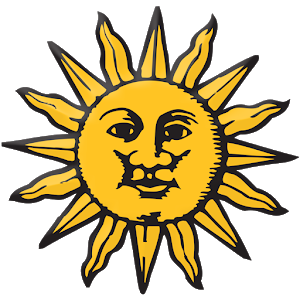 White Clouds Phase II Price ListFebruary, 2022Lot #	   Lot Price		Lot Size			Building Envelope area shown on plat32	RESERVED		.67 ACRE			400233	RESERVED		.69 ACRE			409034	RESERVED		.68 ACRE			404735	RESERVED		.68 ACRE			404736	RESERVED		.81 ACRE			453637	RESERVED		.73 ACRE			423138	RESERVED		.73 ACRE			425039	RESERVED		.87 ACRE			475440	RESERVED		.91 ACRE			489541	RESERVED		1.28 ACRE			673442	RESERVED		1.0 ACRE			565143	RESERVED		1.10 ACRE			6100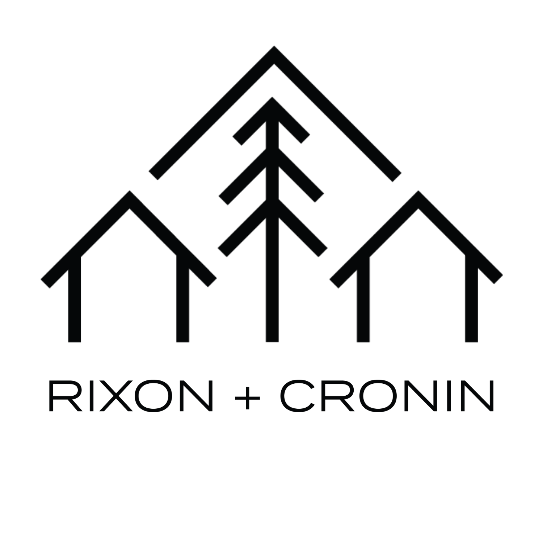 